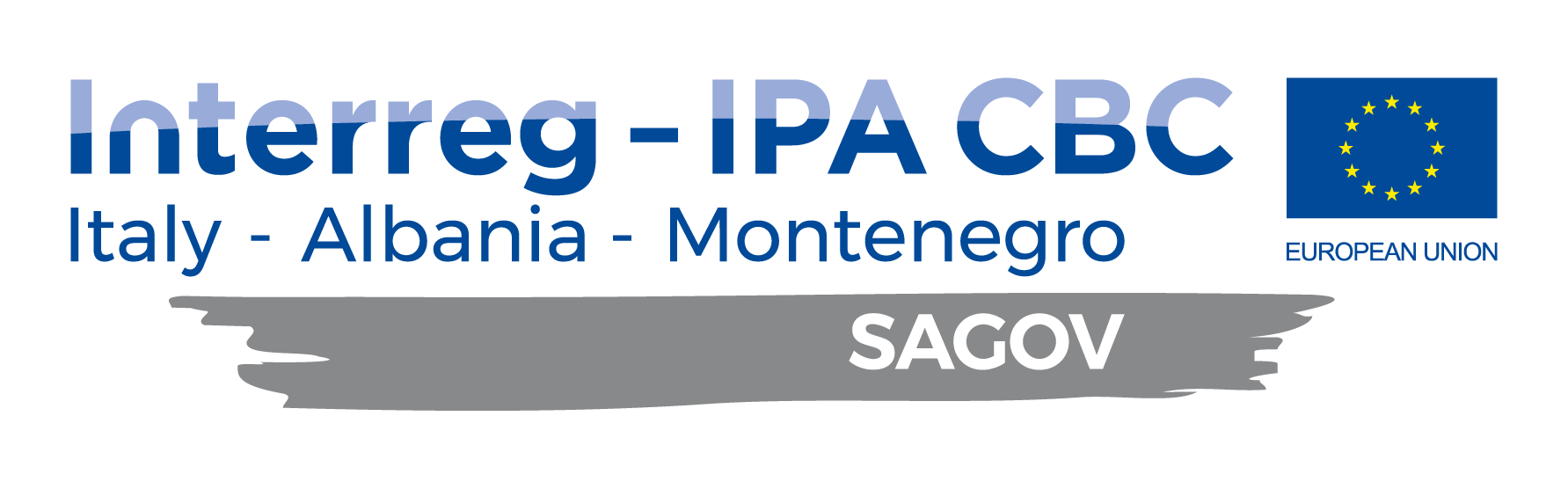                                             FINAL CONFERENCE "South Adriatic Connectivity”26th February 2021, 12:00 - 14:00, ZOOM                                      (Work language of the conference is English)AGENDA11:45 – 12:00    Room is opened for participants12:00 - 12:15     Welcome Notes		   - Mr. Momčilo Radulović, President of the European Movement in Montenegro     12:15 – 13:00   PANEL 1: CONNECTIVITY IN SOUTH ADRIATIC 		  - Mr. Đorđe Otašević, independent advisor at Ministry of Capital Investments of Montenegro		  - Mr. Ardian Hackaj, Cooperation and Development Institute		  - Representative of Ministry of Economy, Trade and Energy of Albania, (tbc.)		   Moderator: Mr. Momčilo Radulović13:05 – 13:45   PANEL 2: VTMIS Control of the Maritime Board and Zones		 - Mr. Marco Tomaino, Italian Coast Guard		 - Mr. Nexhat Kapidani, Administration for Maritime Safety and Port Management of Montenegro		 - Representative of Port of Durres (tbc.) 13:45 – 14:00   Discussion